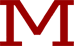 MASSACHUSETTS SCHOOL OF LAW at ANDOVER
SYLLABUS for REMEDIES: PURSUING AND ENDING CONFLICTSUMMER 2022 (Session 2-July 8 - Aug 3, 2022)INSTRUCTOR:Professor Michael Coyne
978.681.0800/ coyne@mslaw.eduProfessor’s Webpage: http://mslaw.edu/mcoyne/Course Requirements & Class Participation:  The class and materials for the Remedies course are available on MSL’s website at http://www.mslaw.edu/remedies and through TWEN.  Classes are under weekly class content-sections.  Please be sure that you take the section quiz and respond by e-mail to me for the questions posted for the section’s assignment.  There are quizzes for each section that are only open and available for 6 days beginning on Fridays and on the following Friday the next 4 sections are posted and available for 6 days.  You will find those quizzes at Socrative and the rooms are called RemediesSummer, RemediesSummerA, RemediesSummerB, and RemediesSummerC.   Once you enter a room, sign in using your name and take the quiz.  Make sure you go to each room to take each section’s quiz.  You must respond to the questions quickly as your grade is based upon the quizzes, responses to questions, the final examination, and answers to the 103 PowerPoint questions.  You should be doing 4 sections each week.Please immediately email me and acknowledge your participation in this class.  Please note that the final examination is in class on Wednesday, Aug. 3, 2022, at 6:00 p.m.Please note you are required to watch the PowerPoint presentation and complete the 103 questions before the end of Week 2.  SECTION 1	Overview of Remedies and Alternatives to CourtCoyne’s Chart on Procedure		Lawyer Turns PeacemakerSeven Steps to Effective MediationSettling the ScoreInjunctionsF.R. Civ. P. 65Weinberger v. Romero Barcelo, 456 U.S. 305 (1982)Clinton v. Nagy, 411 F.Supp. 1396 (1974)Norwalk Core v. Norwalk Board of Education, 298 F.Supp. 203 (1968)SECTION 2	Give Martin a Ticket to RideHow Level the Playing FieldMcGuiness v. Univ. of New Mexico, 170 F.3d 974 (1998)Toyota Motor Mfg. v. Williams, 534 U.S. 184, 151 L. Ed.2d 615 (2002)EEOC v. Waffle House, 122 S.Ct. 754 (2002)SECTION 3	Review Power Point and answer 103 questions and submit by 	email to me.	Business RelationshipsJurisdiction, Trademarks, Servicemarks, G.L. c.93A and the FranchiseRelationshipBurger King v. Rudzewicz, 471 U.S. 462 (1985)Anthony’s Pier 4, Inc. v. HBC Assoc., 411 MA 451 (1991)Disclosure For FranchisorsZapata v. Dairy Mart, 381 Mass. 284 (1980)Rule 4 -- Service of ProcessSECTION 4	Attorney’s Rights and ObligationsConcurrent Federal and State Court Remedies and DiscoveryDutiesUnioil v. E.F. Hutton, 809 F.2d 540 (1986)Frivolity Punished HereFirst PrinciplesLawyers and Their Games Are Leading Us Down the TubesJudge Rejects a Libel Claim Over Donnie Brasco MovieFirst Technology Safety Systems v. Depinet, 11 F.3d 641 (1993)Using Computers to Level the Playing FieldSailing Into CyberspaceRule 23 -- Class ActionsRule 11 -- Signing of PleadingsSECTION 5	Practice Issues Related to InjunctionsCampbell Soup v. Giles, 47 F.3d 467 (1995)Live Testimony and Insuring ComplianceRepublic of Philippines v. New York Land, 852 F.2d 33 (1988)Magistrates and SpecificityThe Original Great American Chocolate Chip Cookie Company v. River Valley      		Cookies, 970 F.2d 273 (1992)Rule 52 -- Findings by the CourtRule 58 -- Entry of JudgmentReview Powerpoint Presentation and submit answers to 103 questions.SECTION 6			Franks v. GMC Truck Center, 847 F.2d 890 (1990)Aoude v. Mobil Oil, 862 F.2d 890 (1990)Doctors’ Assoc. v. Stuart, 85 F.3d 975 (1996)Equifax v. Hitz, 905 F.2d 1355 (1990)Rule 12 B Motion to DismissSECTION 7 	Insurance Practice Issues, including G.L. c.176D and G.L. c.93A	Timpson v. Transamerica, 41 Mass. App. Ct. 344 (1996)	Brandley v. U.S. Fidelity, 819 F. Supp. 101 (1993)		Caplan v. Fellheimer, 886 F. Supp.498 (1995)	Rule 56 -- Summary JudgmentSECTION 8                   Class Action, Contracts to Arbitrate, Mediate and Forum Selection                    Issues                   Carnival Cruise Lines v. Shute, 499 U.S. 585 (1991)                   Federal Judge With a Radical Past Goes Mainstream                   Guiness-Harp v. Jos. Schlitz Brewing, 613 F.2d 468 (1980)                   Rosenberg v. Merrill, Lynch, Pierce, Fenner and Smith, 965 F. Supp.                    190 (1997)                   Thiessen v. General Electric, 267 F.3d 1095 (2001)                   Circuit City v. Adams, 121 S.Ct. 1302 (2001)                   Rule 23SECTION 9 	Contracts For Personal Services and Enforcement	Wombs For Rent	ABC v. Warner Wolf, 52 NY2d 394 (1981)	Vanessa Redgrave v. BSO, 557 F. Supp. 230 (1983)	Florida Panthers Hockey Club v. Miami Sports Authority, 939 F. Supp. 855 (1996)	Johnson v. Calvert, 851 F.2d 776 (1993)	Culliton v. Beth Israel, 435 MA 285 (2001)	In Gestational Surrogacies, All Parties Bear Risk	Quandary on Donor Eggs: What to Tell the Children	Surrogate Mom Surrenders Girl to Parents	Rules 26-27 –Discovery	G.L.c. 46, §4BSECTION 10	Special Relief For Families	G.L. c.209A	Burke v. Rivo, 406 Mass. 764 (1990)	Mark v. Kahn, 333 Mass. 517 (1956)	Knighton v. Knighton, 252 Ala. 520 (1949)	Edgar v. Edgar, 403 Mass. 616 (1988); 406 Mass. 628 (1990)	Goodridge v. Mass. Dept. of Public Health, 798 N.E.2d 941 (2003)	Get from Westlaw	Breaking Up Is Hard To Do	The Push For Parent Education	www.dufi.duq.edu/family	Rules 5 and 6 --Service of Pleadings and Computation of Time to	RespondSECTION 11	Valuation of Damages	Strzelecki v. Blaser Lakeside Indus., 139 Mich. App. Ct. 1191 (1984)	Campins v. Capels, 461 NE2d 712 (1984)	Griffin v. G.M.C., 380 Mass. 362 (1980)	Krasnecky v. Meffen, 777 N.E. 2d 1286 (2002)	A Woman’s Worth: Gender Bias in Damage Awards	Proving Partial Loss of Earning Capacity	Ten Mistakes Adjusters See Attorneys Make	Explaining Pain	Seeking Recovery For Loss of Enjoyment of Life	Rule 51 --Instructions to the JurySECTION 12	Declaratory Judgments and the Anti-Injunction Statute	Federal and State Issues	Steffel v. Thompson, 415 U.S. 452 (1974)	Mitchum v. Foster, 407 U.S. 225 (1972)	Frantzis v. Horowitz, 2003 W.L. 22872667	Rule 57 --Declaratory JudgmentSECTION 13	Interference With Real Property Rights	Peters v. Archambault, 361 Mass. 91 (1972)	Boomer v. Atlantic Cement, 26 NY2d 219 (1970)	Pate v. City of Martin, 614 SW2d 46 (1981)	Myers v. Arnold, 403 NE2d 316 (1980)	Rule 13 --CounterclaimsSECTION 14	Constructive Trusts, Resulting Trusts and Declaratory Judgments	Sanguinetti v. Nantucket Construction, 5 Mass. App. Ct. 227 (1977)	Sullivan v. Rooney, 404 Mass. 160 (1989)	Fortin v. Roman Catholic Bishop of Worcester, 416 Mass. 781 (1994)	Nessralla v. John H. Peck and Others, 403 Mass. 757 (1989)	Episcopal Diocese of Mass. v. Devine, 797 N.E.2d 916 (2003)  	Get from WestlawSECTION 15	Attachments and Post-Judgment Remedies	Digital Equipment v. Currie Enterprises, 42 F.R.D. 16 (D. Mass. 	1992)	Aviation Supply v. RSBI Aerospace, 999 F.2d 314 (1993)	Rules 66 and 69	Rule 68 -- Offer of JudgmentConsider the requirements of Rule 11 while you read these cases.  First section questions to be answered by email.  Is it good lawyering to not attempt to give any notice on a TRO?  Under what circumstances is it appropriate to use an injunction to force a speedier resolution of a case?  Are there circumstances in which you would you inform your client to intentionally violate a court order?  How does a lawyer balance the need to make money on hourly fees with the client’s right to a speedy resolution of the matter?You are also required to email me your list of what the three fundamental things someone should know about the area of the law you intend to enter or about the field in which you presently work.  How will you ensure that as a lawyer you will always represent clients at a very high skill level?  I look forward to hearing from you.RemediessyllabussummerI2022 2/Coyne/Remedies